O b e c   L e l e k o v i c e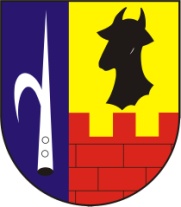 Hlavní 75/7,  664 31 LelekoviceTel.: 541 232 223  IČO: 00281999oulelekovice1@gmail.com___________________________________________________________________________Informace___________________________________________________________________________Obec Lelekovice zveřejňuje informaci o obdržení oznámení záměru:Terénní úpravy pro areál PARK 24 LELEKOVICETento záměr bude podroben zjišťovacímu řízení podle ustanovení § 7 zákona.Do oznámení je možno nahlížet v kanceláři Obecního úřadu Lelekovice v termínu od 22.6.2022 do 8.7.2022 v úřední dny (Po a St od 8:00 do 12:00 hod. a od 13:00 do 17:00 hod), popřípadě po telefonické domluvě i mimo tyto úřední dny. Oznámení záměru je k dispozici také na odboru životního prostředí, oddělení posuzování vlivů na životní prostředí Krajského úřadu Jihomoravského kraje u Mgr. Richterové, kancelář 414A. Do oznámení záměru je možné nahlížet v úřední dny (Po a St od 8:00 do 17:00 hodin), popřípadě po telefonické domluvě i mimo tyto úřední dny. Elektronická verze oznámení záměru je umístěna na internetu na adrese http://portal.cenia.cz/eiasea/view/eia100_cr (kód záměru JHM1655).Písemná vyjádření k tomuto oznámení je možno zasílat na odbor životního prostředí Krajského úřadu Jihomoravského kraje, Žerotínovo nám. 3, 601 82   Brno krajskému úřadu nejpozději do 30 dnů ode dne zveřejnění. Ve vyjádřeních uvádějte spisovou značku S-JMK 82765/2022 OŽP/Rich. Za den zveřejnění se považuje den, kdy došlo k vyvěšení informace o oznámení záměru na úředení desce Jihomoravského kraje.